ROZVRH HODIN NA MEETU PRO 4.A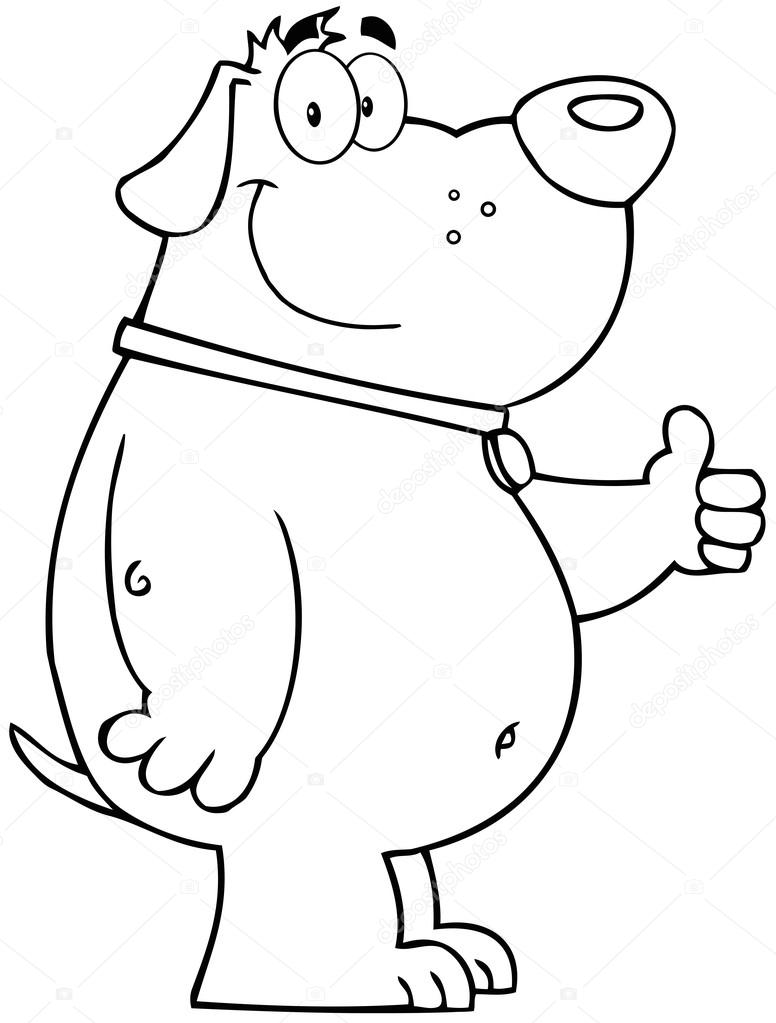 DOBRÁ RADA:NA KAŽDOU HODINU NA MEETu SI PŘIPRAVTE PODLE ROZVRHU UČEBNICI, SEŠIT, POMŮCKY A DALŠÍ POTŘEBNÉ VĚCI (PRACOVNÍ LIST, PRAVÍTKA…). POKUD BUDETE V PRŮBĚHU HODINY VĚCI HLEDAT, NEBUDETE OSTATNÍM STAČIT A BUDETE ZASKOČENÍ A BUDETE NEMILE OSTATNÍ ZDRŽOVAT. DENPONDĚLÍAJ 8.00-8.30 M+ČJ 1.SKUPINA8.45-9.15M+ČJ 2.SKUPINA9.15 – 9.45M+ČJ 3.SKUPINA9.45-10.15VL10.45-11.15KONZULTACE12.00-12.30ÚTERÝČJ+M 1.SKUPINA8.45-9.15ČJ+M 2.SKUPINA9.15 – 9.45ČJ+M3.SKUPINA9.45-10.15KONZULTACE12.00-12.30STŘEDAAJ 8.00-8.30M+ČJ1.SKUPINA8.45-9.15M+ČJ 2.SKUPINA9.15 – 9.45M+ČJ 3.SKUPINA9.45-10.15KONZULTACE12.00-12.30ČTVRTEKČJ+M 1.SKUPINA8.45-9.15ČJ+M 2.SKUPINA9.15 – 9.45ČJ+M 3.SKUPINA9.45-10.15VL11.4512.15PÁTEKM+ČJ 1.SKUPINA8.45-9.15M+ČJ 2.SKUPINA9.15 – 9.45M+ČJ 3.SKUPINA9.45-10.15KONZULTACE12.00-12.30